7. razredslovenščina7. b 1. in 2. ura– Berilo, str. 134, P. Voranc: Potolčeni kramoh (navodila za delo so v prilogi) 3. ura– Berilo, str. 44, B. Gombač: Rumena in modra nogavica (navodila za delo so v prilogi)4. ura– učni list (Utrjevanje slovnice in pravopisa – dobili že v šoli) (dnevnik branja, domače branje)7. A RAZREDJanez Trdina: Vile (Berilo, str. 154)Natančno preberi besedilo in reši delovni list, prejet v šoli. Delovni list služi kot učna snov. Razloži pojem bajka.Homer: Odisej in kiklop PolifemPreberi besedilo v berilu ali si oglej film.Poišči nekaj podatkov o Homerju (lahko si pomagaš z berilom, spletom ali prejetim učnim listom). Na podlagi odlomka reši delovni list, ki si ga prejel pri pouku slovenščine.Oscar Wilde: Sebični velikanPreberi besedilo v berilu in reši delovni list. Razmišljaj o vrednotah, ki so ti v življenju pomembne. O zgodbi sebičnega velikana se pogovori z bližnjimi.Učenci, ki delovnih listov v šoli niso prejeli, jih prejmejo preko e-pošte.matematika1. Ura: Koti v štirikotniku – utrjevanje znanjai)Pregled domače naloge iz učbenika (dokument 7r_resitve_dn_koti_stirikotnik_ucbenik.pdf)ii) Reši učni list 7r_ul_koti_stirikotnik.pdf. Učnega lista ne rabiš kopirati, ampak le izpišeš podatke in skico, ter nalogo rešiš v zvezek. Zahtevne naloge * rešiš, če znaš ozirom želiš.iii) Pregledaš rešitve učnega lista 7r_resitve_ul_koti_stirikotnik.pdf. Kar ti ni jasno, še enkrat reši s pomočjo rešitev. Če ti še vedno ne gre OZNAČI z RDEČO BRARVO in bomo primere naredili skupaj v šoli.2. Ura: Načrtovanje štirikotnikovDanes boš načrtoval štirikotnike. Pri načrtovanju štirikotnikov uporabimo znanje o načrtovanju trikotnikov, kajti vsak štirikotnik je sestavljen iz dveh trikotnikov.Splošen štirikotnik lahko narišemo, če poznamo pet podatkov.Pri načrtovanju trikotnikov se drži postopka:Izpišeš podatke.Narišeš skico, v njej označiš oglišča in stranice.V skici obkrožiš podane podatke.V mislih si narediš postopek načrtovanja.Načrtaš štirikotnik (Glej, da boš imel ošiljen svinčnik, ustrezno šestilo in geotrikotnik.) Za začetek si oglej oba zgleda na spletni strani https://eucbeniki.sio.si/matematika7/783/index2.html.Razlago s primeri si poglej v priponki 7r_nacrtovanje_stirikotnikov.pdf. V zvezek prepiši primere in jih načrtaj. Pri načrtovanju si lahko pomagaš z opisom postopka in rešitvami (oceni, če sta tvoj štirikotnik in narisan štirikotnik skladna). Postopka ne prepisuj v zvezek. Kar ti ni jasno OZNAČI z RDEČO BRARVO in bomo primere naredili skupaj v šoli.3. Ura: Načrtovanje štirikotnikov - utrjevanjeV učbeniku na strani 140, nal 2abcč načrtaj štirikotnike. Pri načrtovanju se drži postopka načrtovanja. Za pomoč imaš rešitev načrtovanja v priponki 7r_resitve_nacrtovanje_stirikotnikov_ucbenik.pdf.4. Ura: Opredelitev trapezaV učbeniku na strani 141 si preberi opredelitev trapeza in njegove značilnosti.V zvezek naredi zapis kot je v priponki 7r_tabelska_slika_opredelitev_trapeza.pdf ter si poskušaj njegove lastnosti tudi zapomniti. Za pomoč si lahko iz lista papirja iz strižeš  trapez in ga opišeš. tuji jezikPozdravljen/a! Za tabo je že en teden uspešnega samostojnega učenja. Za ta teden te čakajo še naslednji izzivi:1.uraNa spletni strani: http://tiny.cc/fx8hlz si poglejte interaktiven učni list o dnevu Sv. Patrika (St.Patrick's Day), ki ga praznujejo na Irskem 17.marca. Iz besedila na 1. strani si v zvezek izpišite pomembne podatke. Učni list nato rešite prek računalnika in preverite rešitve (click Finish!)Naslednje besede si prepišete v zvezek (naslov St.Patrick's day vocabulary) in prevedete s pomočjo (spletnega) slovarja (npr. PONS)               National               to pinch           a  leprechaum        a  harp               A celebration      immigrants           century       a shamrock  2.uraSlušno razumevanje:  London: https://youtu.be/bG-fy24PAwwPoslušaj in odgovori na vprašanja (v priponki TJA_7.r).Pazi na pravopis in zapis besed. Vprašanja si lahko natisnete, ni pa jih potrebno prepisovati v zvezek. Odgovore pišite v zvezek, rešitve pa  boste dobili v šoli. 3.uraUČ str. 58 (poslušaj 1.nalogo, izraze prepiši v zvezek in prevedi – naslov je THE WEATHER. UČ str.58/2., 3.a/b naloga –> v zvezek zapiši izraze: SOUTH, WEST, NORTH, EAST, SOUTH-EAST, SOUTH-WEST, NORTH-EAST, NORTH-WEST – ter jih prevedi s pomočjo slovarja oz. spleta.Naredi vremensko tabelo – Weather chart, za vsak dan od ponedeljka do nedelje (npr. Today is Monday, the weather is sunny.               -> to nalogo dopolnjujete vsak dan.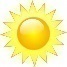 4.ura UČ str.64/The Weather in Britain – bralno razumevanjePreberete besedilo, rešite naloge 1,2,3,4. (poslušate lahko na https://elt.oup.com/student/project/level2/?cc=si&selLanguage=en Besede v 2.b nalogi prepišete v zvezek in prevedete - pomagate si lahko s (spletnim) slovarjemlikovna umetnostPoslušanje radijske igre z naslovom Sara https://4d.rtvslo.si/arhiv/rio-radijska-igra-za-otroke/174657692-ilustracija vsebine na risalni list, uporabite lahko svinčnik ali barvice, kolaž, kombinacijo. Izdelajte ustvarjalno.glasbena umetnostNadaljuj s ponavljanjem po vprašanjih, ki si jih dobil prejšnji teden. V tem tednu pisno odgovori na vprašanja do konca. V primeru vprašanj oz. težav bom nanje z veseljem odgovorila po e-pošti. Pa še dirigentska naloga, ob kateri se lahko zabava cela družina  Oglej si videoposnetek na https://www.youtube.com/watch?v=cgaL-XV_7BM Ob posnetku se nauči dirigentskih gibov. Gibe izvajaj sočasno z gledanjem videoposnetka. Videoposnetek pokaži še ostalim družinskim članom. Tvoje/vaše dirigiranje lahko posnameš in posnetek pošlješ učiteljici. Ustvarjalni bodo nagrajeni  Po izvedenem dirigiranju poišči odgovore na naslednja vprašanja:ime in priimek dirigenta,je ta oseba pravi dirigent ali je kaj drugega po poklicu.Zakaj je nastal ta videoposnetek?Naslov skladbe in skladatelj (pomagaj si s komentarji pod videoposnetkom)Odgovore zapiši v zvezek.geografijašolska ura: Zahodna Evropa – ponavljanje in utrjevanješolska ura: Lega in države Severne Evropeuporaba učbenika in atlasazapis v zvezekreševanje nalog v delovnem zvezkuogled dodatnih vsebin na spletuVsa podrobna navodila ter zapise za v zvezek najdete pod to preglednico, v Wordovi datoteki Geografija_7r_2_teden.zgodovina1. ura: Pred vami je učni list, ki pokriva snov v učbeniku od  strani 94-101. Preberite si snov in rešite učni list. Potem pa le-tega prilepite v zvezek.  (Preseljevanje ljudstev - delovni list)2. ura: Preberite snov na straneh 102-103. Več navodil dobite kasneje.domovinska in državljanska kultura in etikašolska ura: Dokumenti o človekovih pravicahuporaba učbenikauporaba spletnih gradivzapis v zvezekutrjevanje s pomočjo spletnih vsebinpripravljanje gradiva in predstavitev o svetovnih verstvih svetaVsa podrobna navodila ter zapise za v zvezek najdete pod to preglednico, v Wordovi datoteki DKE_7r_2_teden.naravoslovjeNadaljujemo z NOTRANJO ZGRADBO ŽIVALI TRANSPORTNI SISTEM (navaden naslov v zvezku)Natančno preberite snov v učbeniku str. 112 in  113.    V zvezku oblikujte zapiske (oporne točke so: Kakšna je vloga          transportnih sistemov? Kakšna je zgradba transportnega sistema pri       različnih živalskih vrstah? Posebnosti transportnih sistemov?) Zapiske        lahko naredite na kakršenkoli način (miselni vzorec, po       alinejah, po točkah, …)Poiščite čimveč slikic in jih prilepite zraven napisane       snovi. Lahko tudi kaj narišete.OGRODJE (navaden naslov v zvezku)Natančno preberite snov v učbeniku str. 116, 117 in 118.     V zvezku naj nato oblikujte zapiske (oporne točke so: Kakšna je vloga         ogrodja? Kakšna je zgradba ogrodja in ostale opore pri različnih          živalskih vrstah? Posebnosti ogrodja?) Zapiske naredite na             kakršenkoli način (miselni vzorec, po alinejah, po točkah, …)Poiščite čimveč slikic in jih prilepite zraven napisane       snovi. Lahko tudi kaj narišite.KOŽA (navaden naslov v zvezku)Natančno preberite snov v učbeniku str. 119, 120 in 121.     V zvezku nato oblikujte zapiske (oporne očke so: Kakšna je naloga         kože? Kakšna je zgradba kože pri različnih živalskih vrstah? Posebnosti       kože?) Zapiske lahko naredite na kakršenkoli način (miselni vzorec, po            alinejah, po točkah, …)Poiščite čimveč slikic in jih prilepite zraven napisane snovi. Lahko tudi     kaj narišite.Notranjo zgradbo živali lahko raziskujete tudi s pomočjo: https://www.irokusplus.si/                                       Želim vam veliko prijetnega raziskovanja!                                                                                Sabina RozinaP.S: Učenci, če imate čas mi lahko pišete na moj e-mail           (sabina.rozina@gmail.com). Vsake povratne informacije bom vesela.tehnika in tehnologija7. a B skupina in 7. b B skupinaUčenci preberejo učno snov v e-učbeniku Prava tehnika 7 od strani 50 do strani 55 in odgovorijo na vprašanja.1. Kaj je električni tok? 2. Naštej učinke, ki lahko povzročijo električni tok. 3. Naštej vire napetosti. 4. Kaj je volt? 5. Opiši razliko med električnimi prevodniki in električnimi izolatorji. 6. Kaj vsebuje preprost električni krog? 7. Kdaj teče električni tok? 8. Kaj je shema električnega vezja? 9. Nariši shemo preprostega električnega kroga. 10. Naštej pravila varnega ravnanja z napravami, ki so priključene ne električno napetost. 11. Naštej primarne in sekundarne nevarnosti električnega kroga. 12. Naštej posledice, ki jih lahko povzroči električni tok.šport1. Aktivnosti na prostem  po lastnem izboru( hoja, tek,..)  (vsaj 1 uro dnevno)2. Vaje z lastnim telesom:  https://img.rtvslo.si/files/Sport/1_vaje_z_lastnim_telesom.pdfDodatne vaje: na spletu poišči 5 tibetanskih vaj sproščanja.ŠPO,ŠZZ,ŠSP in NŠPGlej prilogo teden2 plan ŠPO,ŠZZ,ŠSP in NŠP.docxizbirni predmetŠAH2 – šahovsko kombiniranjeOdigraj vsaj 5 partij šahaizbirni predmet ŠI1ura:učb. stran 57/1: David piše prijateljici Marie o novi prijateljici. Preberi besedilo in izberi pravilne odgovore. Rešitve zapiši v zvezek.57/2: Oglej si slike. Izberi eno osebo in si predstavljaj, da je član tvoje družine. Opiši ga: kdo je, kako izgleda, kaj ima oblečeno. Opis pošlji na katja.persak@osferdavesela.si ura:učb. str. 64/1: oglej si fotografijo, nato izberi pravilno besedilo64/2: preberi stavke in ugotovi, ali so pravilni ali napačniOglej si spodnja videa:https://www.youtube.com/watch?v=PvPh6-9BgQUhttps://www.youtube.com/watch?v=LL-HuuvFPTwnato v zvezek napiši naslov ¿Qué hora es? in zapiši, kako povemo, koliko je ura. Poleg videa, ti je lahko v pomoč učb.67: Preguntar y decir hora.izbirni predmet ANIVadenje skladbe Hitre rokce ob posnetku:https://www.youtube.com/watch?v=ukpaCZ3LS4Yizbirni predmet MATEMATIKAŠtevilo pi – raziskovanje (2 šolski uri)Oglej si prvih 100 decimalk števila pi.Naloga: Za vsako števko 0, 1, 2, 3,…do 9 zapiši kolikokrat se ponovi. Kaj ugotoviš? Katera števka se ponovi najbolj pogosto? Katera števka se ponovi najmanjpogosto? Nariši stolpčni diagram. Kaj misliš, ali bi bila slika kaj drugačna, če bi si ogledal prvih 200 decimalk števila pi? Naloga: Sedaj pa si poglej vse dvomestne decimalke števila pi. 14, 15, 92 itd. Ali se v prvih 100 decimalkah pojavijo vsa 2 mestna števila? Ali se katero ponovi? Katero dvomestno število se ponovi najpogosteje.  izbirni predmet OGLTehnična in tehnološka dokumentacija za izdelek, ki ste ga skicirali.Če ste uspeli skicirati izdelek, zanj narišete še načrt. Načrt narišete z ravnili in z ustreznimi črtami. Narišete vsak del posebej. Sestavne dele pravilno kotirate.Nemščina NI1Učb. 56/4, 5, 6: Preberi naloge. Prepiši besede v zvezek: https://drive.google.com/file/d/1taBc0xsZCEiK7dRlooYKWlRxW_hp9oSo/view?usp=sharing DZ str. 38 in 39: Reši naloge (1.–6.). Če nimaš CD-ja ali kode za spletno stran https://www.irokus.si/, se sedaj lahko brezplačno registriraš, dodaš gradiva in poslušaš zvočne posnetke. Poslušaj nemški evergreen https://www.youtube.com/watch?v=91ROYdwuvrc  Poslušaj še tri nemške komade, ki ti jih predlaga youtube ali pa išči pod deutsche Musik. Razišči spletno stran https://interaktivne-vaje.si/02_osnova/predmeti_meni/nemscina_meni_4_9.html in reši tri naloge. 